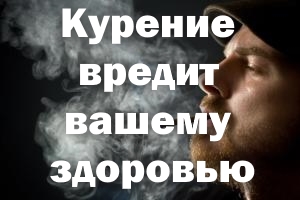 О вреде табакокурения известно давно и почти каждому человеку. Однако люди курят, не смотря на все предупреждения. Употребление табака является одной из самых значительных угроз для здоровья, когда – либо возникавших в мире. Курение –  распространенная вредная привычка, а табак  приравнивается к бытовым наркотиком  (у регулярно курящих людей в 90% случаях развивается никотиновая зависимость, которая может появиться уже после 5-й выкуренной сигареты). Специалисты предупреждают,   злостное курение сокращает продолжительность жизни на 25 лет. По данным статистики, ежегодно в мире от последствий курения умирает около 6  млн. человек, из которых более 5 мил. случаев – среди потребителей  и бывших потребителей табака, и более 600 тысяч - среди некурящих людей, подвергающихся воздействию вторичного табачного дыма.  Каждые 6 секунд из – за табака умирает один человек. По оценкам  экспертов, в мире 1,2 млрд. курильщиков  (каждый  3-й человек на земле – курильщик), курят приблизительно 47% мужчин и 10% женщин. В последние десятилетия резко возросло количество злокачественных новообразований, что  связано с распространением курения среди  населения. Онкологическая патология занимает 2-е место по причине смертности после сердечно - сосудистых заболеваний. Давно известна связь курения с раком губы, языка, гортани,  легких, так как табачный дым напрямую воздействует на них.  У мужчин курение служит причиной от 70% до 90% рака легкого и гортани. Химические вещества из дыма проникают в кровь, оказывая  действие  на весь организм, вследствие чего курение приводит к развитию злокачественных новообразований органов (толстой кишки, почек, мочевого пузыря, пищевода, поджелудочной железы, желудка, печени, шейки матки, мочеточника). Рак  легкого – одна из наиболее распространенных форм онкологических заболеваний.  Болезнь характеризуется тяжелым течением и высокой смертностью,  люди не могут прожить  и 5-и лет с момента заболевания.    В табачном дыме содержится  более 4000 веществ, многие из которых канцерогенные.  Основная часть канцерогенов находится в смолах, а их   систематическое  попадание  в человеческий организм  опасно для здоровья. Чем больше сигарет выкуривается за день, чем больше стаж курения, чем моложе возраст начала курения, тем выше  риск заболевания. Многие  считают, что  риск заболевания раком зависит от качества табачной продукции,  от  наличия фильтра на сигаретах.  Специалисты утверждают,  что обычные фильтры  задерживают не более 20% содержащихся в дыме вредных веществ.  Доказано, что пассивное курение является важным фактором риска развития рака легкого.  Риск  заболевания увеличивается при увеличении времени пребывания в накуренных помещениях. Заподозрить у себя рак легких на ранних стадиях практически невозможно, так как начинается заболевание бессимптомно. По мере развития патологического процесса могут появляться: кашель, кровохарканье, боли в грудной клетке. Поэтому, специалисты рекомендуют  раз в год  обязательно делать флюорографию. 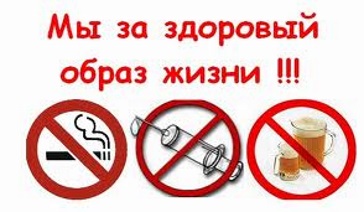 Полный отказ от курения является одним из важных подходов к снижению уровня заболеваемости раком.
 При желании бросить курить, необходимо, мобилизовать  всю  волю и  не отступаться  от принятого решения. Если воли не хватает, а желание бросить курить  есть, то  необходимо обратиться в медицинское учреждение, к врачу – наркологу для прохождения специального курса лечения.Курят обычно слабые духом люди, которым не хватает уверенности в своих силах. Постарайтесь разобраться в себе, не стоит начинать курить, только потому, что молодёжь считает это модным, потому что курят все вокруг вас. Помните, болезни вызванные курением, употреблением алкоголя, подкрадываются тихо, незаметно, вылечить же человека, вернуть ему здоровье очень трудно, а очень часто и совсем невозможно.  

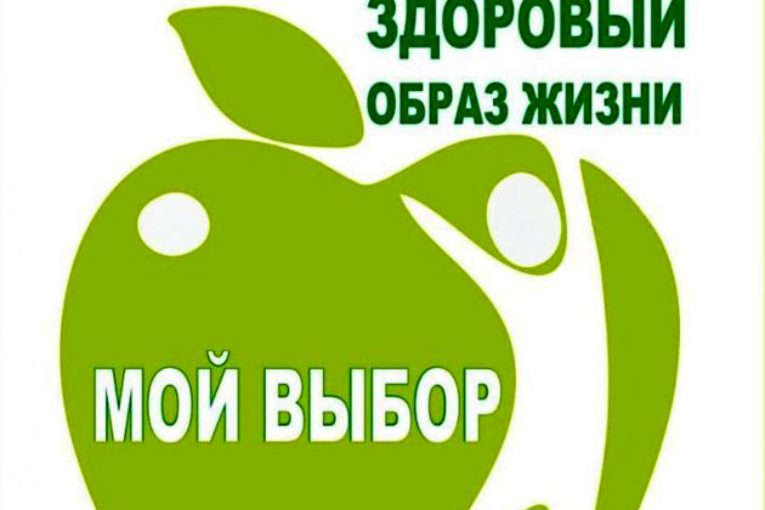 